October  2021October  2021October  2021October  2021October  2021SunMonTueWedThuFriSat1 2 3 4 Laura – 1st recess5 Reanna – 1st recessSoccer – afternoon6 Laura – 1st recessUW PE – Joni’s 12:30-1:00 – hereSpanish – morning Music - afternoon7 Joni – 1st recessArt – afternoon8 Reanna – 1st recessUW PE – Laura’s 12:30-1:00 here9 UW BIG EVENTMaintenance Day at the school – fall clean-up10:00-12:0010 11 Joni – 1st recess12 Reanna – 1st recessSoccer - afternoon13 Laura – 1st recessSpanish – morningMusic - afternoon14 Joni – 1st recessArt – afternoon15Laura – 1st recessVirtual Library Story Time - aft16 17 Parent/Teacher Conferences Week18 Reanna – 1st recessMiss Laura’s parent conferences 7:30-11:00 a.m. In office(class as normal)19 Reanna – 1st recessMiss Reanna’s parent conferences 7:30-11:00 a.m. In office(class as normal)Soccer - afternoon20 Laura – 1st recessMiss Joni’s parent conferences 7:30-11:00 a.m. In office(class as normal)Spanish – morning11:30 dismissal all students – school closed 21 CLOSED22 CLOSED23 24 25 Joni – 1st recess26 Reanna – 1st recessSoccer - afternoon27 Laura – 1st recessSpanish – morningMusic - afternoon28 Joni – 1st recessArt - afternoon29Laura – 1st recessClass Halloween Parties a/m.11:30 – costume parade Virtual Library Story Time – aft.30 31 Halloween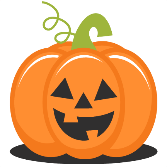 *Soccer will be dependent on weather*Soccer will be dependent on weather*Soccer will be dependent on weather*Soccer will be dependent on weather*Soccer will be dependent on weather*Soccer will be dependent on weather